استعن بالله ثم أجب عن جميع الأسئلة التالية:السؤال الأول : اختر الإجابة الصحيحة للعبارات الآتية :++++++++++++++++++++++++++++++++++++++++++++++++++++++++++++++++++++++++++++++++++++++++++++++++++++++++++++++++++++++++++++++++++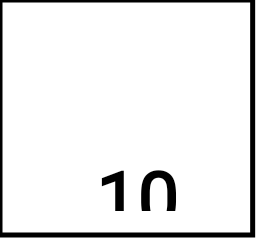 السؤال الثاني : اختر الإجابة الصحيحة بوضع كلمة ( صح ) أو ( خطأ ) :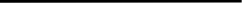 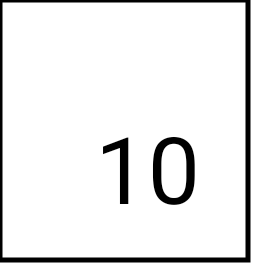 السؤال الثالث اختر المصطلح المناسب :؟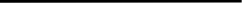 (الطرائق العلمية– الموجات السطحية– الزلزال– دورة الخلية– الجين– الطفرات– البلعمة– التقنية– التكاثر– الوراثة ).................. اهتزازات كبيرة تحدث في الصخور ................... خطوات تتبع لحل المشكلات .................. تطبيق العلم لصناعة المنتجات .................. هي المسببة لمعظم الدمار اثناء حدوث الزلزال.................. عملية يتم خلالها إدخال الطعام عبر احاطتها بالغشاء البلازمي................. المراحل أو الأطوار المتتابعة اللتي تمر فيها الخلية .................. علمية يتم خلالها المخلوق الحي أفراد من نوعة ................. انتقال الصفات الوراثية من الآباء إلى الأبناء ................ يسمى أي انحراف ينتج خلال خلال عملية تضاعف الـ DNA ................ هو شفرة تصنيع البوتين .+++++++++++++++++++++++++++++++++++++++++++++++++++++++++++++++++++++++++++++++++++++++++++++++++++++++++++++++++++++++++++++++++++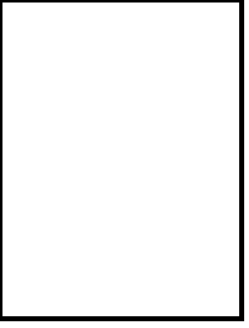 السؤال الرابع : أجب عن الأسئلة الآتية :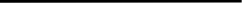 عدد الأطوار اللتي تمر في الخلية خلال الإنقسام المتساوي :؟                           2-                              3-                                 4- ماهي أنواع البراكين :؟                          2-                               3-                                 4-ج- تسلسل القواعد النتيروجينة على RNA  عن قطعة  DNA  ( ATCCGTC) ؟انتهت الأسئلةمع تمنياتي للجميع بالتوفيقبسم الله الرحمن الرحيمبسم الله الرحمن الرحيمبسم الله الرحمن الرحيمبسم الله الرحمن الرحيمبسم الله الرحمن الرحيمبسم الله الرحمن الرحيمبسم الله الرحمن الرحيمالمملكة العربية السعوديةالمملكة العربية السعوديةالمملكة العربية السعودية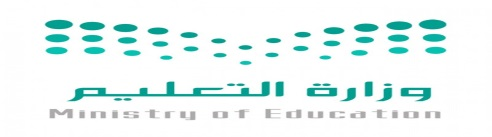 الصف : ثالث متوسطالصف : ثالث متوسطوزارة التعليموزارة التعليموزارة التعليمالمادة :  علومالمادة :  علومإدارة التعليم إدارة التعليم إدارة التعليم التاريخ :          / 4 /  1443 هـالتاريخ :          / 4 /  1443 هـمتوسطة متوسطة متوسطة اختبار الفصل الدراسي الأولالدور الأول -  العام الدراسي    1443  هـاختبار الفصل الدراسي الأولالدور الأول -  العام الدراسي    1443  هـالزمن : ساعتينالزمن : ساعتينالدرجة رقماً....................................................................................................................................................................................................................................................................................................................................................................................................................................................................................درجة فقط.....................................................................................................................................................................................................................................................................................................................................................................................................................................................................................درجة فقط.المصححالمراجعالمدققالدرجة رقماً....................................................................................................................................................................................................................................................................................................................................................................................................................................................................................درجة فقط.....................................................................................................................................................................................................................................................................................................................................................................................................................................................................................درجة فقط............................................................................................................................................................................................................................................................................................................................الدرجة رقماً40....................................................................................................................................................................................................................................................................................................................................................................................................................................................................................درجة فقط.....................................................................................................................................................................................................................................................................................................................................................................................................................................................................................درجة فقط............................................................................................................................................................................................................................................................................................................................اسم الطالباسم الطالب...............................................................................................................................................................................................................................................................................................................................................................................................................................................................................................................................................................................................................................................................................................................................................................................................................رقم الجلوسرقم الجلوس.....................................................................................................................................................................................................................................................................................................................................................................................................................................................................................................................................................................10أي الإجراءات التالية ينبغي اتباعها للتحقق من صحة نتائج التجربةأي الإجراءات التالية ينبغي اتباعها للتحقق من صحة نتائج التجربةأي الإجراءات التالية ينبغي اتباعها للتحقق من صحة نتائج التجربةأي الإجراءات التالية ينبغي اتباعها للتحقق من صحة نتائج التجربةأي الإجراءات التالية ينبغي اتباعها للتحقق من صحة نتائج التجربةأي الإجراءات التالية ينبغي اتباعها للتحقق من صحة نتائج التجربةأي الإجراءات التالية ينبغي اتباعها للتحقق من صحة نتائج التجربةأي الإجراءات التالية ينبغي اتباعها للتحقق من صحة نتائج التجربةأ-اجراء عدة محاولاتب-استخلاص النتائج  ج-التحليلد-الفرضيةعوامل لا تغييرها أثناء التجربةعوامل لا تغييرها أثناء التجربةعوامل لا تغييرها أثناء التجربةعوامل لا تغييرها أثناء التجربةعوامل لا تغييرها أثناء التجربةعوامل لا تغييرها أثناء التجربةعوامل لا تغييرها أثناء التجربةعوامل لا تغييرها أثناء التجربةأ-العامل المستقلب-المتغير التابعج-الثوابتد-الظابط الخطوة الأولى في الطريقة العلمية: الخطوة الأولى في الطريقة العلمية: الخطوة الأولى في الطريقة العلمية: الخطوة الأولى في الطريقة العلمية: الخطوة الأولى في الطريقة العلمية: الخطوة الأولى في الطريقة العلمية: الخطوة الأولى في الطريقة العلمية: الخطوة الأولى في الطريقة العلمية:أ-الملاحظةب-تحديد المشكلة ج-استخلاص النتائج . د- اختبار الفرضيةأي أنواع اللابة ينساب بسهولة:   أي أنواع اللابة ينساب بسهولة:   أي أنواع اللابة ينساب بسهولة:   أي أنواع اللابة ينساب بسهولة:   أي أنواع اللابة ينساب بسهولة:   أي أنواع اللابة ينساب بسهولة:   أي أنواع اللابة ينساب بسهولة:   أي أنواع اللابة ينساب بسهولة:   أ-الغنية بالسيلكاب-المركبة ج-البازلتيةد-الناعمةنقطة على سطح الأرض تقع مباشرة فوق بؤرة الزلزال :  نقطة على سطح الأرض تقع مباشرة فوق بؤرة الزلزال :  نقطة على سطح الأرض تقع مباشرة فوق بؤرة الزلزال :  نقطة على سطح الأرض تقع مباشرة فوق بؤرة الزلزال :  نقطة على سطح الأرض تقع مباشرة فوق بؤرة الزلزال :  نقطة على سطح الأرض تقع مباشرة فوق بؤرة الزلزال :  نقطة على سطح الأرض تقع مباشرة فوق بؤرة الزلزال :  نقطة على سطح الأرض تقع مباشرة فوق بؤرة الزلزال :  أ-مركز الزلزالب-الصدعج-المركز السطحيد-البؤرةأكبر أنواع البراكين وذو امتداد واسع :أكبر أنواع البراكين وذو امتداد واسع :أكبر أنواع البراكين وذو امتداد واسع :أكبر أنواع البراكين وذو امتداد واسع :أكبر أنواع البراكين وذو امتداد واسع :أكبر أنواع البراكين وذو امتداد واسع :أكبر أنواع البراكين وذو امتداد واسع :أكبر أنواع البراكين وذو امتداد واسع :أ-البراكين المركبةب-البراكين المخروطيةج-البراكين الدرعيةد-ثوران الشقوقما أسم العملية التي تستعمل فيها الخلية الطاقة لنقل المواد:ما أسم العملية التي تستعمل فيها الخلية الطاقة لنقل المواد:ما أسم العملية التي تستعمل فيها الخلية الطاقة لنقل المواد:ما أسم العملية التي تستعمل فيها الخلية الطاقة لنقل المواد:ما أسم العملية التي تستعمل فيها الخلية الطاقة لنقل المواد:ما أسم العملية التي تستعمل فيها الخلية الطاقة لنقل المواد:ما أسم العملية التي تستعمل فيها الخلية الطاقة لنقل المواد:ما أسم العملية التي تستعمل فيها الخلية الطاقة لنقل المواد:أ-النقل السلبيب-الإنتشارج-انتشار الماءد-النقل النشطتسمى المخلوقات غير القادرة على صنع غذائها بنفسها :تسمى المخلوقات غير القادرة على صنع غذائها بنفسها :تسمى المخلوقات غير القادرة على صنع غذائها بنفسها :تسمى المخلوقات غير القادرة على صنع غذائها بنفسها :تسمى المخلوقات غير القادرة على صنع غذائها بنفسها :تسمى المخلوقات غير القادرة على صنع غذائها بنفسها :تسمى المخلوقات غير القادرة على صنع غذائها بنفسها :تسمى المخلوقات غير القادرة على صنع غذائها بنفسها :أ-المحللاتب-المنتجاتج-المستهلكات د-آكلات الأعشابمالقاعدة الموجوده في RNA  ولا توجد في DNA  :مالقاعدة الموجوده في RNA  ولا توجد في DNA  :مالقاعدة الموجوده في RNA  ولا توجد في DNA  :مالقاعدة الموجوده في RNA  ولا توجد في DNA  :مالقاعدة الموجوده في RNA  ولا توجد في DNA  :مالقاعدة الموجوده في RNA  ولا توجد في DNA  :مالقاعدة الموجوده في RNA  ولا توجد في DNA  :مالقاعدة الموجوده في RNA  ولا توجد في DNA  :أ-الثايمينب-اليوراسيلج-الجوانيندالأدنينعدد الكروموسومات في الخلايا الجنسية :عدد الكروموسومات في الخلايا الجنسية :عدد الكروموسومات في الخلايا الجنسية :عدد الكروموسومات في الخلايا الجنسية :عدد الكروموسومات في الخلايا الجنسية :عدد الكروموسومات في الخلايا الجنسية :عدد الكروموسومات في الخلايا الجنسية :عدد الكروموسومات في الخلايا الجنسية :أ-46ب-23ج-40د-121البحث الوصفي يتم الإجابة عن الأسئلة العلمية من خلال التجربة(          )2جهاز رختر يستخدم لقياس قوة الزلزال(          )3ميركالي هو موجات زلزالية مائية (          )4الغشاء البلازمي يسمح بمرور بعض المواد ويمنع مرور بعض المواد (          )5يسمى العلماء عملية انتشار الماء الخاصية الأسموزية(          )6الكروسوم تركيب في النواة يحتوي على المادة الوراثية (          )7خلال الطور الإنفصالي تنفصل الكروماتيدات (          )8يتركب الـ DNA  من سلسلتين من الجزئيات(          )9علم الوراثة هو دارسة انتقال الصفات الوراثية وتفاعلها فيما بينها(          )10يستعمل في مربع بانيت الحرف الكبير للتعبير عن الجين السائد(          )